На пути к своей истории«Изучение истории своих предков есть наука самая занимательная». А. С. ПушкинКаждый хоть раз задумывался о своих корнях. Конечно, нам известно место рождения наших родителей. Если повезло, мы знакомы с историей бабушек и дедушек. А дальше? Раскулачивание, войны и репрессии стёрли много информации из семейных архивов. Да и система паспортов в России введена относительно недавно — в начале ХХ века. До этого времени документальная информация о человеке хранилась в государственных учреждениях или в церквях.Из-за этого у семей остаются лишь смутные воспоминания и легенды о прародителях. Но чем старше и мудрее становишься, тем яснее понимаешь, насколько важно знать свои корни.Восстановление своего генеалогического древа - занятие увлекательное и полезное для того, кто хочет почувствовать себя частью огромного целого. Ведь история каждой семьи таит в себе невероятное количество тайн и открытий, бед и радостей, счастливых и трагических историй, которые дадут почувствовать, что за вами стоит невероятное наследие. И вовсе не обязательно быть дальним родственником князей и графов, чтобы почувствовать себя частью истории. Процесс исследования способен превратиться в настоящее приключение и запомниться на долгие годы.В начале работы необходимо изучить семейный архив, собрать и проанализировать сохранившиеся документы (копии) родителей, бабушек, дедушек и других родственников, фотографии, или информацию (воспоминания) родственников и знакомых. Специалисты, профессионально занимающиеся восстановлением и изучением родословных, рекомендуют завести карточки на каждого родственника и постепенно заполнять их появляющейся информацией.При исследовании следует обращать внимание на: - даты в документах. Вносите даты и сопутствующие события в картотеку по каждой персоне. В построении родословной даты — ключевые отправные точки для последующей работы в архиве.- подписи c оборотной стороны фотографий. Иногда вместе с годом, когда сделана фотография, можно встретить возраст, что позволяет вычислить год рождения. На обороте можно найти заветные даты и прочие послания предков.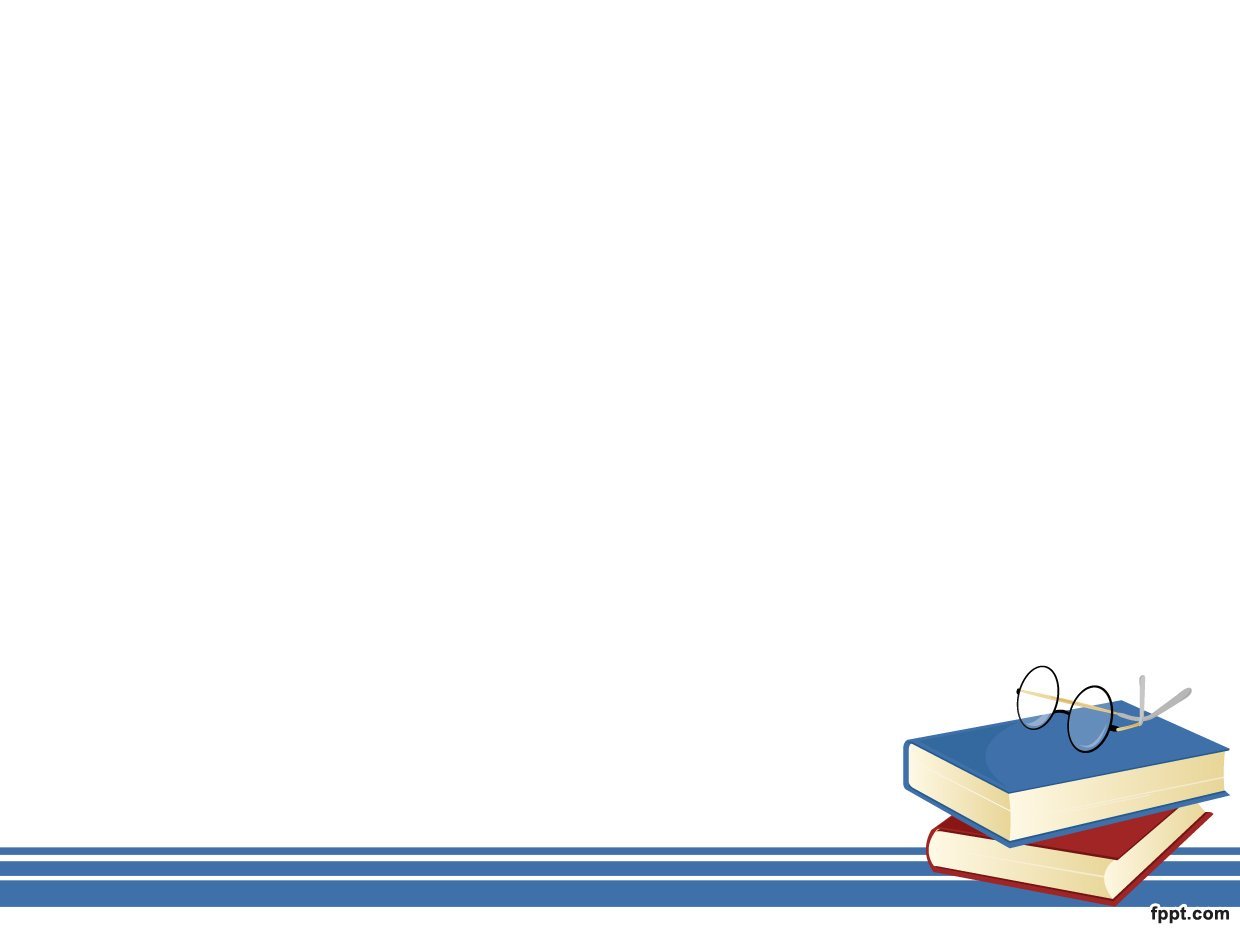 - фотографии родственников в форме. По обмундированию можно понять род войск и чин военного, а также приблизительно определить год фотографии, если он не указан на обороте.	Следующим шагом при составлении родословной станут беседы с родственниками; фиксируйте любую полученную информацию в карточках. Поинтересуйтесь, возможно, у вашего родственника есть фотографии предка или документы, из которых можно узнать дополнительные факты жизни. Но не стоит ограничиваться лишь ими. На этом шаге идёт наполнение фактов и сухих дат эмоциями и воспоминаниями. Записывайте все интересные события, даже если они не оказали существенного влияния на ход семейной истории.Личные  документы  в архивах …    В редких случаях, в семьях сохраняются паспорта, с которыми их предки пришли в Сибирь, в них указывается губерния, уезд и село Европейской части Российской империи, откуда пришли их прадеды.      	Паспорта переселенцев можно встретить, в так называемых личных фондах,  в областных и районных архивах.     	Документы о семейном состоянии.  Документальные свидетельства      о рождении,  смерти, браке ближайших родственников можно получить в органах ЗАГС (при наличии документов, подтверждающих родство).   Чтобы собрать сведения, датируемые ранее 1918 г., нужно обращаться к таким документам, как Метрические книги. Большая часть метрических книг церквей, расположенных на территории волости или губернии, находится в областных архивах. В метрических  книгах зафиксированы сведения о родившихся, сочетавшихся браком и умерших  жителях населенного пункта. По этой цепочке можно многое узнать по истории своей семьи. Зная год рождения прадеда, можно обнаружить сведения о его рождении, здесь же указаны имена родителей, и уроженцами какой местности они являлись  (в частности, если  они переехали в село, то написано откуда).Дополнительные источники документов«Списки лиц мужского пола» позволят узнать, каким земельным наделом пользовалась  семья сто и более лет назад. В этих документах также хранятся сведения о перемещении семей из одного населенного пункта в другой. 	Информацию о своей семье можно найти в  ходатайстве о прирезке земли и получении ссуды на межевание участков. Изучение делопроизводственных источников позволит охарактеризовать  размер помощи переселенцам  от правительства и местной администрации  при обустройстве  на новом месте, установить, как были созданы школы,               волостная переселенческая больница,  опытное поле и т. д.  Возможно, в этих документах будут упомянуты Ваши родственники, работавшие в этих учреждениях.Дела  раскулаченных           Исторические события, которые  происходили десятки и сотни лет назад, могут влиять на современную жизнь. Раскрыть дела и восстановить       достоверные факты о раскулаченных    самостоятельно очень сложно, так как                          многие документы тех времен утрачены.  Если Вы знаете, что предки имели участки земель, имущество или хозяйство, то вероятнее всего, они могли подвергнуться раскулачиванию со стороны властей. Проведение исторических изысканий поможет пролить свет на события из жизни таких семей и представить родственникам интереснейшие факты. В архивах Министерства внутренних дел Российской  Федерации  хранится множество документов,  из которых можно почерпнуть бесценную   информацию о людях, давно ушедших и, казалось бы, не оставивших следов в истории. Данные биографического характера имеются  в следственных и  судебных делах  органов ВЧК-ОГПУ-НКВД  - в делах репрессированных  и раскулаченных.  Фильтрационные дела на репатриантов (1941-1944 годы) содержат  биографические сведения о человеке,  а во многих случаях – и о его семье. В ответ на запрос архив может прислать архивную справку по делу репрессированного. В ней будет содержаться основная информация о человеке, сведения о статье, по которой он был осужден, сроке, приговоре.Опираясь на данные архивной справки, можно просить о том, чтобы получить доступ к архивному делу репрессированного лично или получить  копии архивных  материалов по почте.Генеалогические сведения содержат и списки погибших в годы         Второй мировой войны, известные под названием "Книга памяти", которые хранятся в соответствующих государственных архивах.Также  можно использовать архивы тех учреждений, в которых работали Ваши родственники на протяжении своей жизни. Сведения о военнослужащих можно получить в Военно-историческом архиве в Москве. Для этого потребуется знание названий и номеров военных частей,  в которых служили предки, а также примерные даты службы.Центральный архив Министерства обороны Российской Федерации (ЦА МО РФ) хранит документы органов военного управления, соединений, частей и учреждений Министерства обороны с 1941 года.Сегодня, в век компьютеров и всеобъемлющего интернета все больше и больше возможностей нам представляют разнообразные интернет-сайты и сообщества – от чисто родословных до специализирующихся на самых разных темах, которые могут быть интересны родослову. Посредством сети Интернет можно связаться с единомышленниками, найти любых экспертов, задать волнующие вопросы или же самостоятельно найти нужную информацию. В последние годы были рассекречены, оцифрованы и опубликованы обширные данные из военных архивов времён Первой и Второй мировых войн. Их можно почерпнуть из многих источников, в том числе из следующих: • Форум союза возрождения родословных традиций (алфавитные списки потерь нижних чинов в Первую мировую войну 1914 – 1918 годов) https://forum.svrt.ru/ • Первая мировая война: поиск документов по героям. Памяти героев Великой войны 1914–1918 годов https://gwar.mil.ru/heroes/ • Погибшие.рф (списки военнослужащих Российской империи, СССР и современной России, погибших в различных войнах и военных конфликтах, а также раненных, пропавших без вести, награждённых солдатах и офицерах. Информация об узниках концлагерей и жертвах репрессий, пленных и наёмных бойцах) http://xn--90adhkb6ag0f.xn--p1ai/ • Георгиевские кавалеры Великой войны 1914–1918 годов http://cavalier.rusarchives.ru/awards • Память народа (крупнейший интернет-портал подлинных документов о Второй мировой и Великой Отечественной войнах: герои войны, боевые операции, воинские захоронения, воинские части, документы частей) https://pamyatnaroda.ru/heroes/ , https://pamyat-naroda.su/search • Дорога Памяти. Фотографии Героев Великой Отечественной войны. Постоянно обновляемый новыми сведениями и фотографиями ресурс, призванный увековечить память обо всех участниках ВОВ. Грандиозный проект Министерства обороны России, объединяющий десятки миллионов фотографий фронтовиков и работников оборонных предприятий, партизан и жителей блокадного Ленинграда, сотрудников учреждений культуры и военных корреспондентов – всех, кто самоотверженно сражался и трудился в огненные годы ВОВ, отстаивая родную землю от фашистских полчищ. Участие в проекте подразумевает, что каждый, кто помнит и чтит своего родственника, сражавшегося за Родину, может поделиться его фотографиями довоенного, военного и послевоенного времени и историей о нем из домашних архивов (загрузить их можно на этом сайте, а также на портале «Память народа»). https://foto.pamyat-naroda.ru/ • Подвиг народа (документы Великой Отечественной войны: календарь награждений, календарь и география боевых действий, информация о героях войны) http://podvignaroda.ru/ • ОБД «Мемориал» (обобщённый банк данных о защитниках Отечества, погибших, умерших и пропавших без вести в период Великой Отечественной войны и послевоенные годы) https://obd-memorial.ru/html/ • Мемориал Великой Отечественной войны (сайт поиска погибших и пропавших без вести в годы Великой Отечественной войны) https://www.kremnik.ru/ • Центр документации Дрезден (Германия). Крупнейшая в мире база данных советских военнопленных, захваченных немецкими войсками во время Второй мировой войны. База данных захоронений советских граждан на территории Вольной земли Саксония. Видео и онлайн экскурсии по бывшей тюрьме, лагерю и кладбищам военнопленных https://ru.stsg.de/cms/node/11132 • ВИПЦ «Отечество» (Всероссийский информационно-поисковый центр по сбору, систематизации и хранению результатов поисковых работ на местах боев Великой Отечественной войны: протоколы эксгумации, акты захоронения, информационные листы, база данных именных находок и установленных имён, информация о поисковых экспедициях, поисковых отрядах, воинских захоронениях, карты, справочники и др.) https://www.v-ipc.ru/ • Международный реестр братских могил, мемориалов. История и география человечества (городские, сельские и этнические кладбища, воинские мемориалы и памятные места) http://memory-tour.ru/about • Жертвы политического террора в СССР (база данных за 1921 – 1985 годы) http://lists.memo.ru/  https://base.memo.ru/ • Если получен ответ от Управления ФСБ, что уголовное дело репрессированного находится в том или ином управлении ФСБ г. Иркутска или другого региона и указан номер уголовного дела, вы можете запросить его на ознакомление. В Иркутске это происходит в Управлении ФСБ России по Иркутской области по ул. Литвинова, 13. В деле репрессированного обычно бывают листы, закреплённые скрепкой и запрещённые для просмотра. В них находятся сведения о людях, которые доносили на этого человека и способствовали его аресту (законом РФ права этих людей защищены). Также вы можете заказать заверенные копии из дела репрессированного – его анкету, приговор и другие. Управлении ФСБ России по Иркутской области Информацию об этой государственной услуге можно получить на официальном сайте ФСБ России «fsb.ru» в разделе «Государственные услуги» / «Выдача архивных справок или копий архивных документов». •  Центральный архив Министерства обороны Российской Федерации (документы органов военного управления, соединений, частей и учреждений Министерства обороны с 1941 года) https://archive.mil.ru Один из ключевых ресурсов по исследованию семьи и рода -  Генеалогический форум ВГД. Всероссийское генеалогическое древо (интернет-коллекция сведений о людях, связанных с Россией; советы для начинающих генеалогов; статьи по истории; ссылки на архивы России и ближнего зарубежья; форум, где можно общаться с единомышленниками и помещать объявления о поиске; поиск людей по фамилиям и регионам и многое другое) -  https://vgd.ru/ В Иркутской областной государственной универсальной научной библиотеки им. И.И. Молчанова-Сибирского. (ул. Лермонтова, 253, Академгородок, ост. Госуниверситет) проходят заседания Иркутское общество «Родословие». На сайте организации можно найти методические рекомендации по составлению родословной, списки Фондов Государственного архива Иркутской области, в которых можно найти сведения о сосланных в Сибирь, а также ссылки на другие документы - https://kraeved38.irklib.ru/rodoslovieНа сайте Государственного архива Иркутской области (ГАИО) можно ознакомиться со списком имеющихся на хранении фондов, в которых можно найти сведения о Ваших предках, представлен электронный каталог документов, также подробно описаны варианты обращения в ГАИО по интересующим Вас вопросам -  http://гаио.рф  	На сайте МКУ «Централизованная библиотечная система г.Саянска» в разделе Клуба «Саянского общества «Родословие» можно ознакомиться с материалами исследований, проведенными членами клуба - https://kniga-sayansk.ruСоставление родословной — это увлекательный процесс, похожий на археологические раскопки и работу детектива. Когда находишь информацию о предках, возникает ощущение, будто нашёл клад. И это недалеко от правды, ведь каждая крупица семейной истории действительно бесценна.При подготовке информации использованы материала из общедоступной сети «Интернет»